ДЈЕЉИВОСТ БРОЈЕВА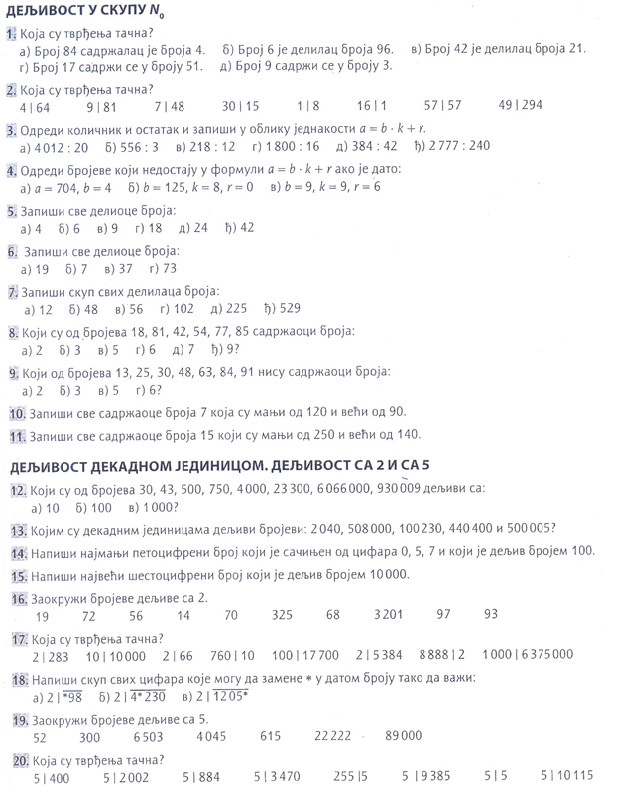 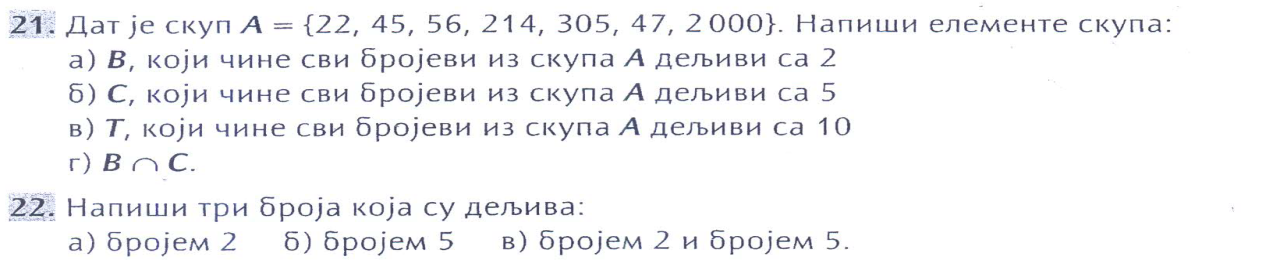 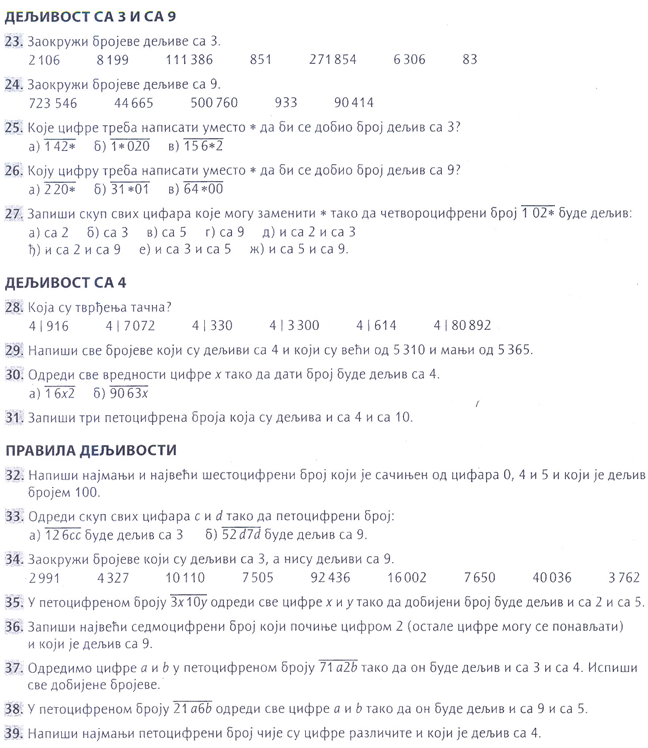 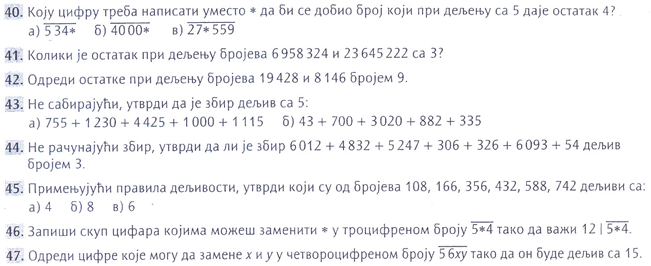 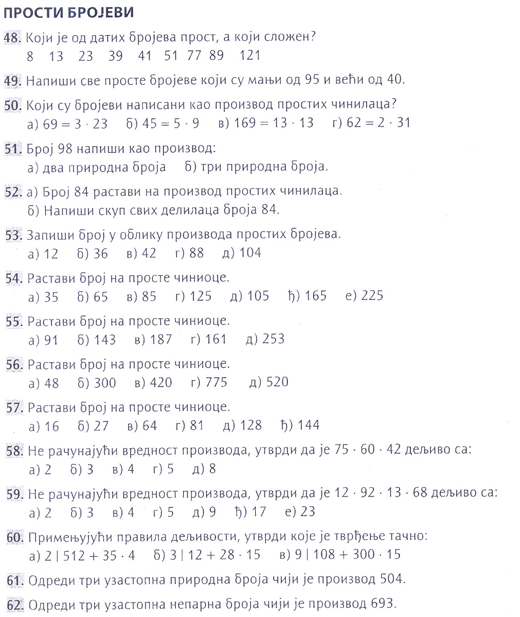 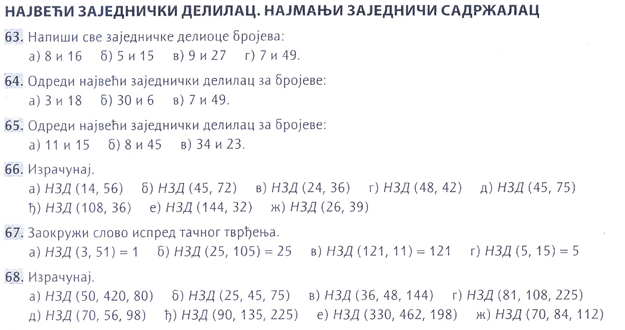 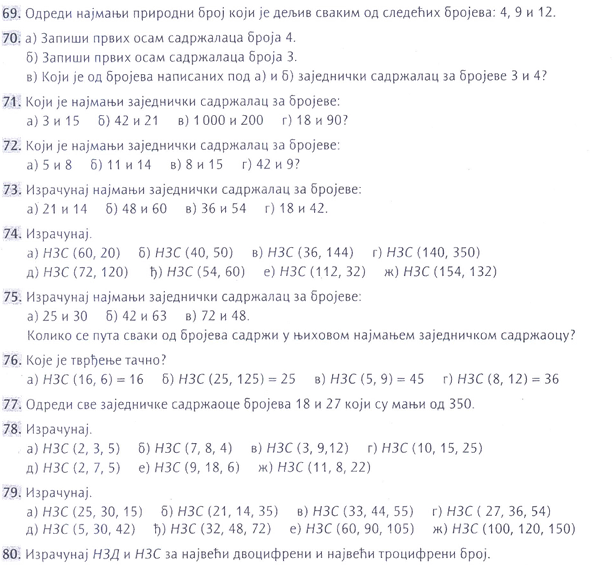 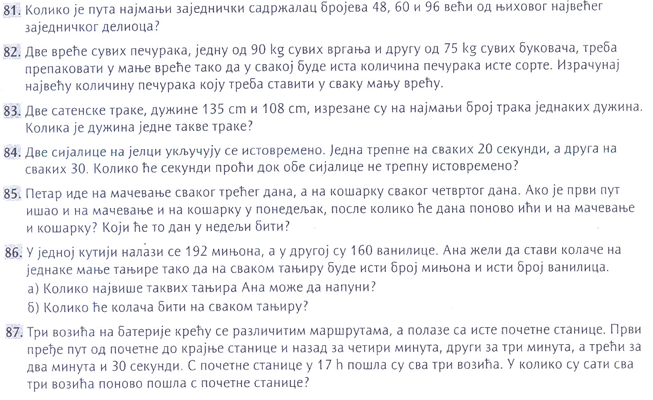 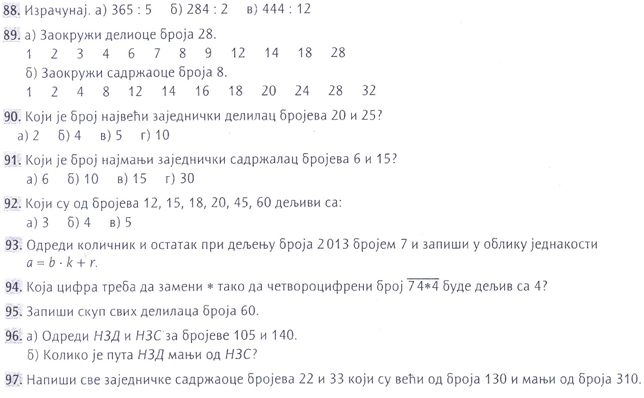 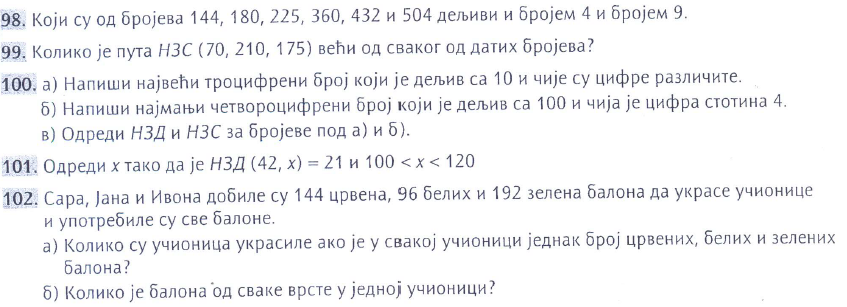 РЈЕШЕЊА ЗАДАТАКА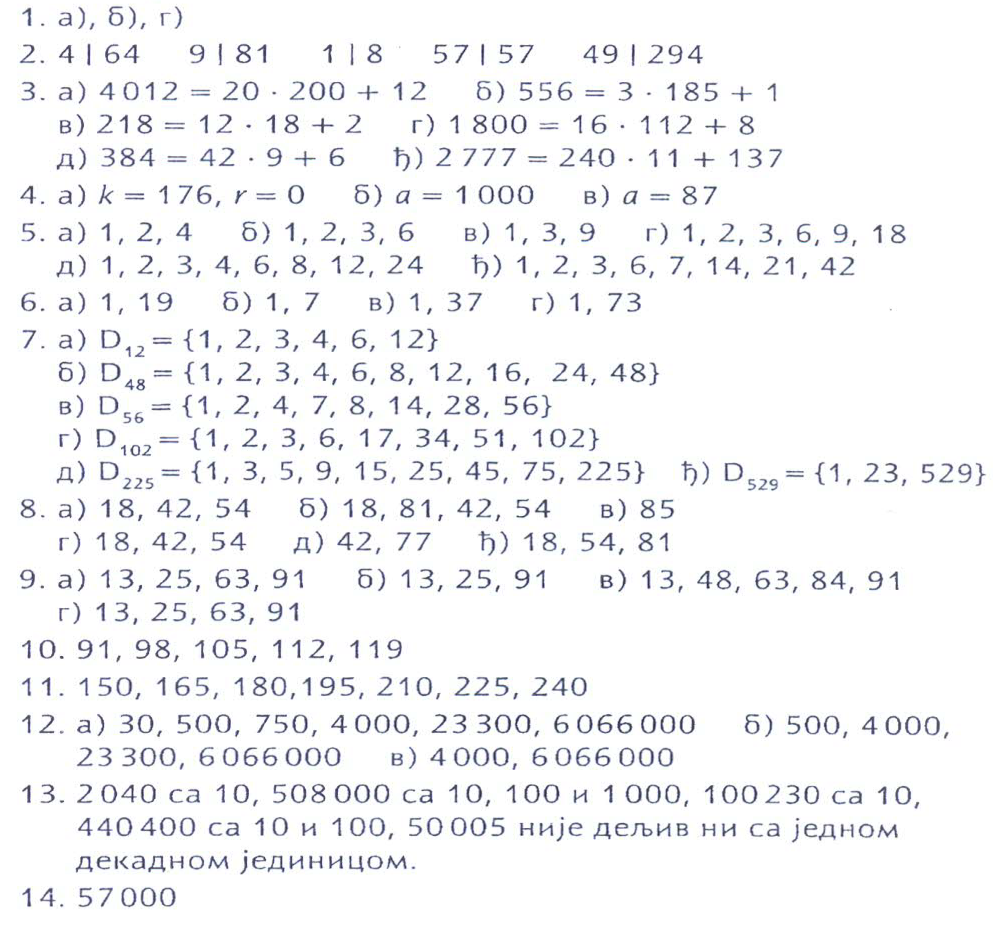 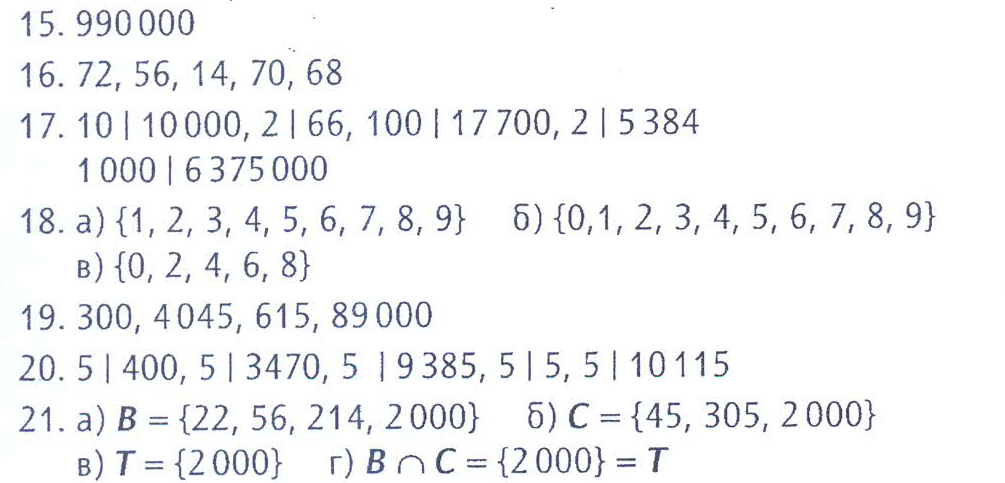 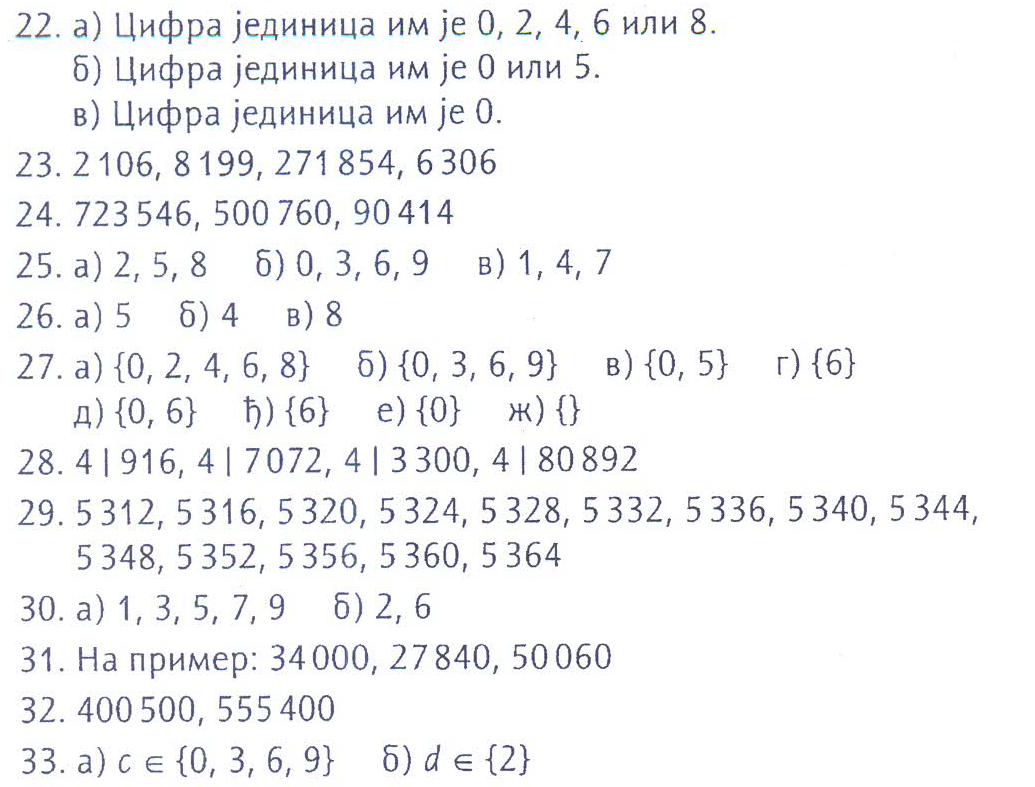 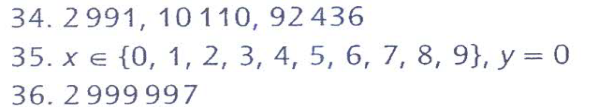 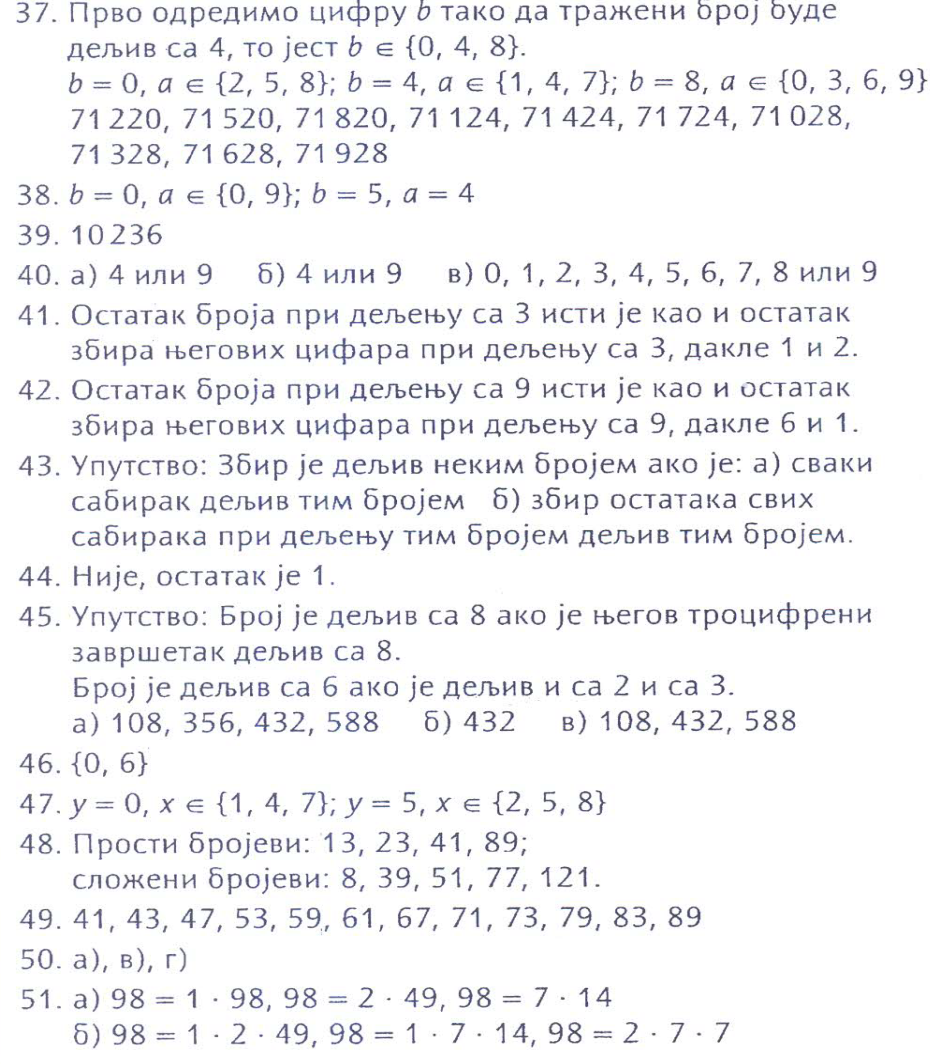 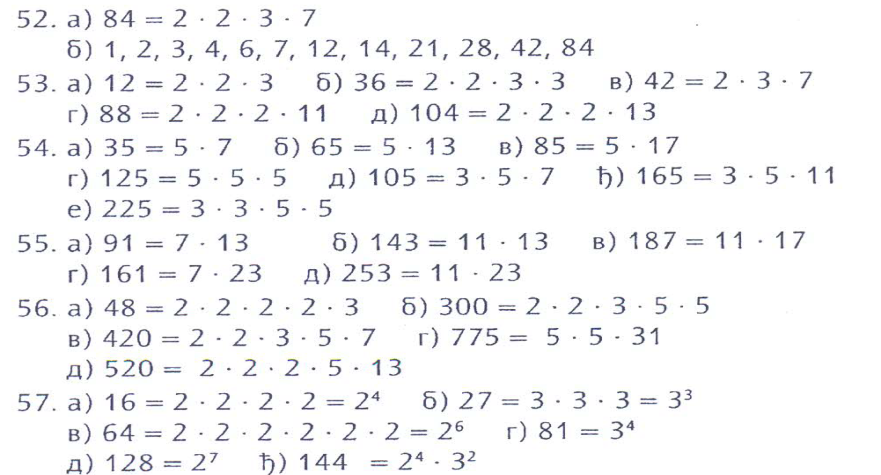 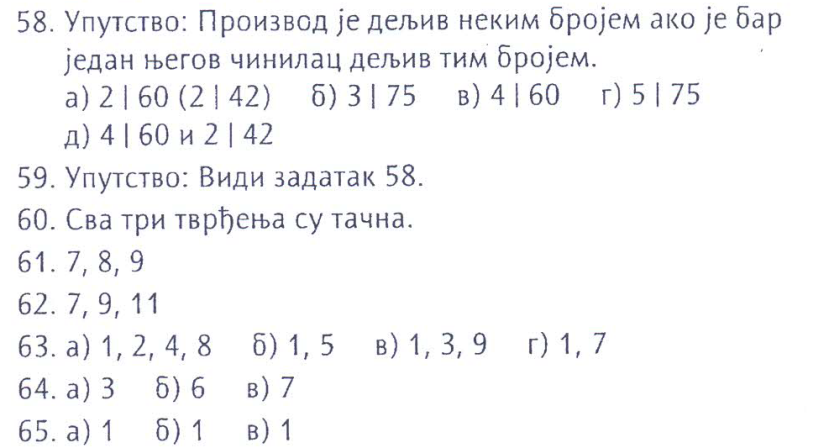 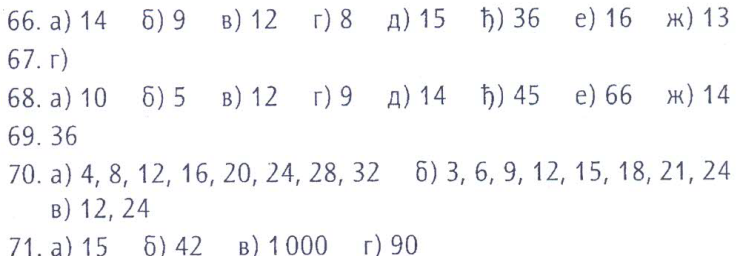 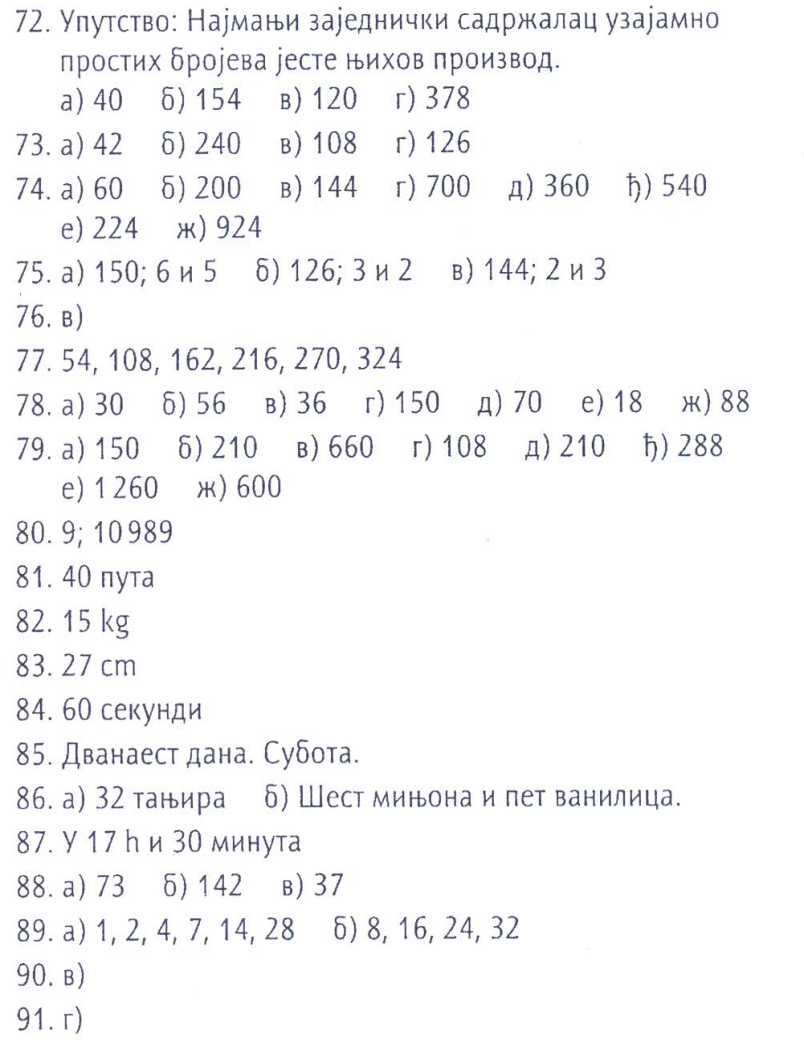 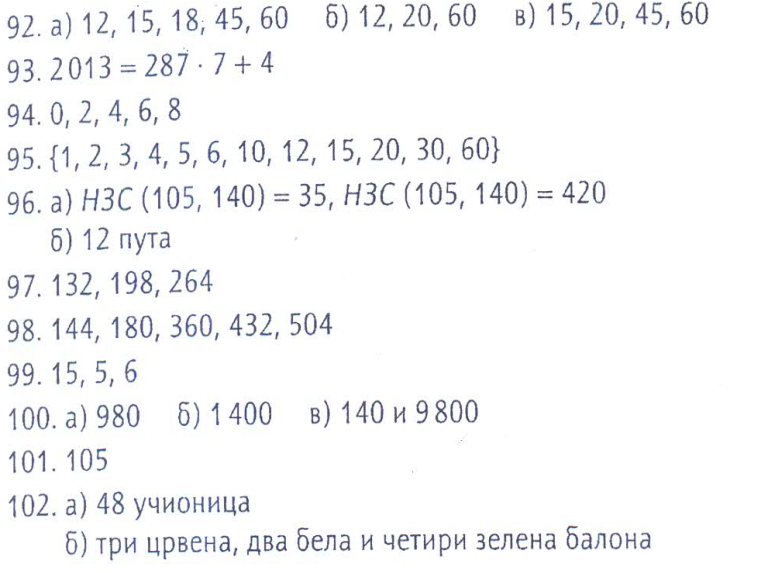 